Об утверждении плана мероприятий, посвященных Международному дню инвалидов 	Утвердить план мероприятий, посвященных Международному дню инвалидов, согласно приложению.Управлению культуры и туризма муниципального района «Печора» (Потапова К.К.), Управлению образования муниципального района «Печора» (Пец  Э.Э.), отделу по вопросам социальной политики, здравоохранения и взаимодействия с общественными объединениями администрации муниципального района «Печора» (Аксенова А.Г.)  провести мероприятия, посвященные  праздничной дате.Отделу информационно-аналитической работы и контроля администрации муниципального района «Печора» (Бревнова Ж.В.):3.1. Провести мероприятия, посвященные праздничной дате;3.2. Обеспечить информационное сопровождение мероприятий.Настоящее распоряжение подлежит размещению на официальном сайте муниципального района «Печора».Контроль за исполнением настоящего распоряжения возложить на заместителя руководителя администрации Фетисову О.И. Приложениек распоряжению администрации МР «Печора»от 28 ноября  2022 г.  № 824 - рПЛАНмероприятий,  посвященных  Международному дню инвалидов _____________________________________________АДМИНИСТРАЦИЯ МУНИЦИПАЛЬНОГО РАЙОНА «ПЕЧОРА»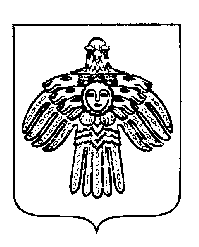 «ПЕЧОРА»  МУНИЦИПАЛЬНÖЙ  РАЙОНСААДМИНИСТРАЦИЯ РАСПОРЯЖЕНИЕТШÖКТÖМРАСПОРЯЖЕНИЕТШÖКТÖМРАСПОРЯЖЕНИЕТШÖКТÖМ   28  ноября  2022 г.    г. Печора, Республика Коми           №  824 - р  Глава муниципального района –руководитель администрации                                                  В.А. Серов№ п/пНаименование мероприятияДата и место проведенияОтветственный  за проведение1234Организационные мероприятияОрганизационные мероприятияОрганизационные мероприятияЗаседание Совета по делам инвалидов МО МР «Печора»30.11 в 14:15Отдел по вопросам социальной политики, здравоохранения и взаимодействия с общественными объединениями администрации МР «Печора»Поздравление главы муниципального района «Печора» - руководителя администрации,  в СМИ01.12-03.12местные СМИ,официальный сайт администрации МРОтдел информационно-аналитической работы и контроля администрации МР «Печора»Опубликование в СМИ анонса праздничных мероприятийСогласно плану мероприятийОтдел информационно-аналитической работы и контроля администрации МР «Печора»Освещение в СМИ праздничных мероприятийСогласно плану мероприятийОтдел информационно-аналитической работы и контроля администрации МР «Печора»Общероссийская акция Тотальный тест «Доступная среда»02.12-10.12Координатор – отдел по вопросам социальной политики, здравоохранения и взаимодействия с общественными объединениями администрации МР «Печора» Культурно-массовые мероприятия Культурно-массовые мероприятия Культурно-массовые мероприятия Культурно-массовые мероприятияМастер-класс «Творить добро»24.11 в 10:30ГБУ РК «Печорский ДИПИ» п. КожваУправление культуры и туризма МР «Печора»Тренинг «Дарите людям доброиу»27.11Отделение социальной реабилитации несовершеннолетних ГБУ РК «ЦСЗН г. Печоры»ГБУ РК «ЦСЗН г. Печоры»Творческая мастерская «Карандашница» - оформление органайзеров для отделения с детьми с ОВЗ28.12Отделение социальной помощи семье и детям ГБУ РК «ЦСЗН г.Печоры»ГБУ РК «ЦСЗН г. Печоры»Книжная   выставка «Во имя добра и милосердия»28.11 МАДОУ №36Управление образования МР «Печора»«Уроки доброты» (видеоуроки с просмотром и обсуждение  социальных роликов о проблемах людей с инвалидностью)28.11-02.12МОУ  «СОШ №2»Управление образования МР «Печора»Беседы «Что такое доброта и забота?», «Я всегда помогу попавшим в беду», «Легко ли быть не таким как все?»28.11-02.12МАДОУ №13Управление образования МР «Печора»Игровая ситуация «Вежливые и добрые слова»28.11-02.12 МАДОУ №13Управление образования МР «Печора»Выставка рисунков «Добро в каждый дом»28.11-02.12 МАДОУ №13Управление образования МР «Печора»Акция«Открытое сердце»28.11- 02.12.МОУ «ООШ п. Луговой»Управление образования МР «Печора»Беседа «Поговорим о милосердии»01.12 в 13.00МОУ «ООШ п. ЧикшиноУправление культуры и туризма МР «Печора» Развлечение «Поделись улыбкой своей»01.12МАДОУ №13Управление образования МР «Печора».Арт-мастерская «Добрый ангел»01.12МАДОУ №35Управление образования МР «Печора».Акция «Белая ленточка», беседа с детьми дошкольного возраста «Доброта приносит людям радость», Памятка для родителей «Ребенок о ОВЗ не причина закрываться от общества»01.12МАДОУ №18Управление образования МР «Печора».Минутки доброты:«И невозможное возможно»,«Доброта спасет мир», «Поверь, что ты не одинок»01.12-02.12МОУ «СОШ №10»Управление образования МР «Печора».«Добру откроются сердца» книжная выставка произведений о людях с ОВЗ01.12-08.12МОУ «СОШ №10»Управление образования МР «Печора».Единый классный час для учащихся   1-4 классов «Доброта спасет мир»02.12.МОУ «СОШ № 83»Управление образования МР «Печора».Единый классный час для 1-9 классов «Особые люди, особые возможности»	02.12.2022МОУ «СОШ с. Приуральское»Управление образования МР «Печора».Поздравительная открытка – концерт детей подготовительной группы и вручение открыток02.12МАДОУ №22Управление образования МР «Печора».Воспитательное мероприятие «Разные возможности-равные права»02.12МОУ «НШ-ДС» п.СыняУправление образования МР «Печора».День доброты02.12МАДОУ №35Управление образования МР «Печора».Акция «Ангел в подарок»02.12МАДОУ №35Управление образования МР «Печора».Семейный клуб «Мы вместе» (поддержка семей с детьми с особыми образовательными потребностями)02.12МАДОУ №35Управление образования МР «Печора».Этические беседы  с детьми 5-7 лет о добре, заботе, сочувствии к детям с ОВЗ02.12МАДОУ №36Управление образования МР «Печора».Беседа «Добро спасет мир»02.12МДОУ «Детский сад» пгт. ИзъяюУправление образования МР «Печора».Беседа «Мы разные-мы равные»02.12МДОУ «Детский сад» пгт. ИзъяюУправление образования МР «Печора».Беседа в объединениях «Люди с ограниченными возможностями. Великие люди»02.12МАУ ДО «ДДТ»Управление образования МР «Печора».Этические беседы   с детьми в старшей группе «Дарите людям доброту» и подготовительной группе «Что такое забота и доброта?» о  сочувствии к детям с ОВЗ02.12МАДОУ №25Управление образования МР «Печора»Просмотр и обсуждение Мультфильма «Цветик - семицветик» (по мотивам сказки В. Катаева)02.12ДООУправление образования МР «Печора»Этические беседы с   детьми 5-7 лет о  добре, заботе, сочувствии к  детям  с  ограниченными  возможностями здоровья«Люди вокруг нас»,«Об отношении к бабушкам и дедушкам»,«Как можно помочь больному другу»«Что значит быть отзывчивым?»02.12МАДОУ №11Управление образования МР «Печора»Выставка рисунков«Ты мой друг и я твой друг!»02.12МАДОУ №11Управление образования МР «Печора»Проведение прямой линии «Социальные гарантии инвалидам»02.12с 12:00 до 13:00Отдел социальных гарантий ГБУ РК «ЦСЗН г. Печоры»ГБУ РК «ЦСЗН г. Печоры»Спортивное мероприятие в рамках мероприятий Школы третьего возраста «Мы можем!»02.12ТЦСОН ГБУ РК «ЦСЗН г.Печоры»ГБУ РК «ЦСЗН г. Печоры»Концертная программа «Жизнь продолжается и она прекрасна!»02.12 в 13:00ДК п. КаджеромУправление культуры и туризма  МР «Печора»Музыкальная открытка к Международному дню инвалидов02.12 в 14:00ДК п. КаджеромУправление культуры и туризма  МР «Печора»Концертная программа «С теплом и лаской к человеку»02.12 в 15:00ГБУ РК «Печорский ДИПИ» п. КожваУправление культуры и туризма  МР «Печора»Тематическая беседа «Мы такие же, как вы»02.12 в 16:00ДК п. ОзёрныйУправление культуры и туризма  МР «Печора»Концертная программа вокальной группы «Земляки» - «Знаю, любишь ты меня!»02.12 в 18:00ПРО КРО ООО «Всероссийское общество инвалидов»Управление культуры и туризма  МР «Печора»«Я вам дарю свой яркий мир» выставка творческих работ	Логинова Л.В.02.12-08.12МОУ«СОШ №10»Управление образования МР «Печора»Посещение игровой комнаты «Мультдискотека»03.12Социально-реабилитационное отделение ГБУ РК «ЦСЗН г.Печоры»ГБУ РК «ЦСЗН г. Печоры»Показ художественного фильма(для ПРО КРО ООО «Всероссийское общество инвалидов»)03.12МАУ «Кинотеатр»Управление культуры и туризма МР «Печора» Концертная программа «Дарите людям доброту»03.12 в 10:30ГБУ РК «Печорский ДИПИ» п. КожваУправление культуры и туризма МР «Печора» Концертная программа «Миром правит любовь»03.12 в 13:00ПРО КРО ООО «Всероссийское общество инвалидов»Управление культуры и туризма МР «Печора» Видео-поздравление «Капелькой тепла согреем душу»	03.12 в 14.00https://vk.com/dkputeecУправление культуры и туризма МР «Печора» Тематическая беседа «Чужой боли не бывает»04.12 в 13:00ДД д. БызоваяУправление культуры и туризма МР «Печора» Выступление ансамбля «Друзья» МАУ ДО «ДШИ г. Печора» (дети с ОВЗ) 04.12Детская библиотекаУправление культуры и туризма МР «Печора» Благотворительный концерт для детей ОВЗ в библиотеке семейного чтения в рамках проекта МАДОУ«Детский сад № 16»«Дари добро»04.12МАДОУ №16Управление образования МР «Печора».Этические беседы с   детьми 5-7 лет о  добре, заботе, сочувствии к  детям  с  ограниченными  возможностями здоровья05.12М ДОУ  пгт. ПутеецУправление образования МР «Печора».Беседа с учащимися 5-6 классов «Сильные духом: люди безграничных возможностей» (паралимпийцы, герои, известные люди)05.12-07.12 МОУ «СОШ № 83»Управление образования МР «Печора».Игра «Музыка нас связала»06.12 в 15:00ПРО КРО ООО «Всероссийское общество инвалидов»Управление культуры и туризма МР «Печора»Проведение волонтерами гимназии мастер-класса для детей с ОВЗ в ГБУ РК «ЦСЗН»25.12.МОУ «Гимназия № 1»Управление образования МР «Печора»